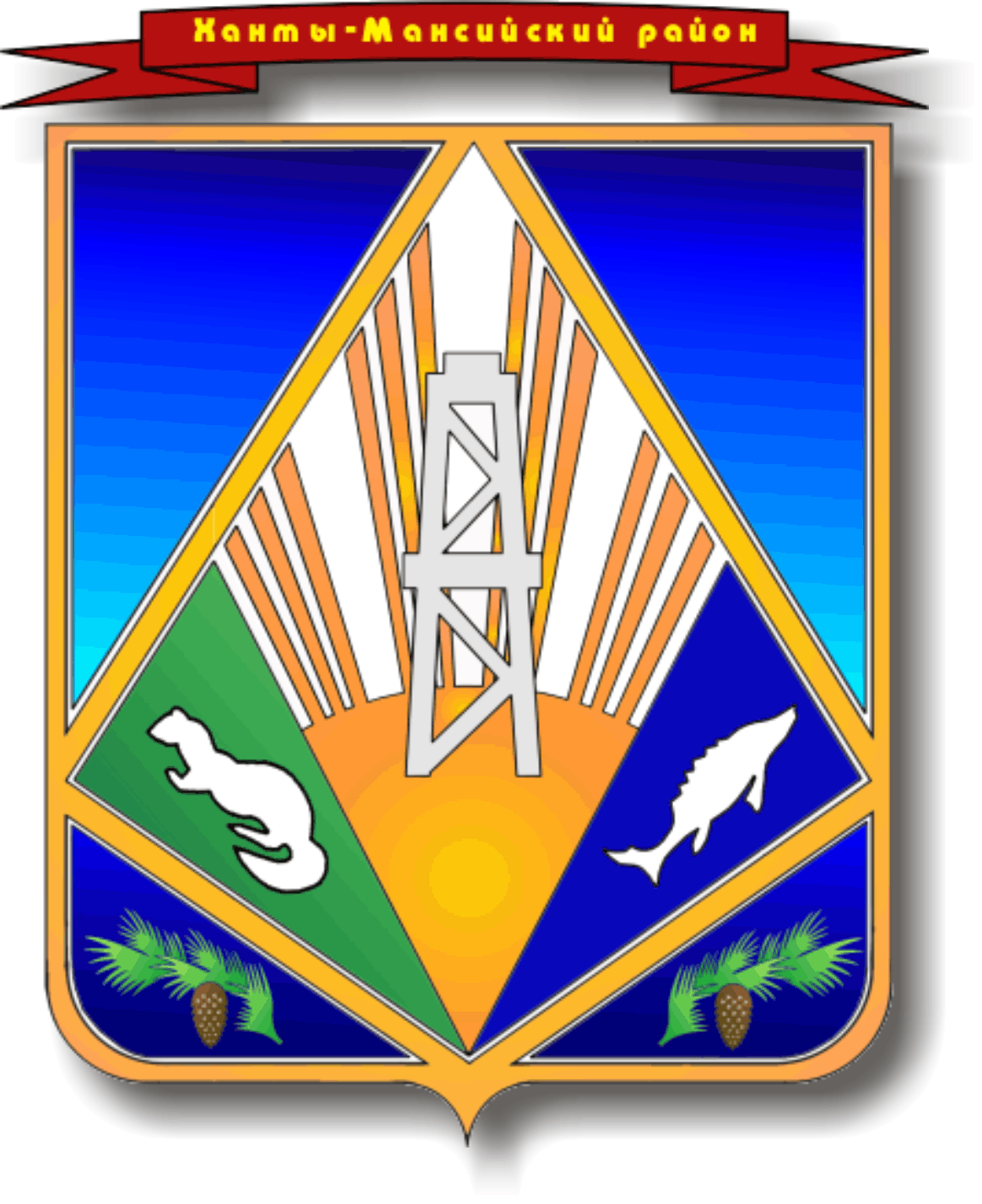 Ханты-Мансийский автономный округ - ЮграХАНТЫ-МАНСИЙСКИЙ РАЙОНГ Л А В АР А С П О Р Я Ж Е Н И Еот _______                             		                      	          	     	№ ___-рг. Ханты-МансийскО внесении изменений враспоряжение главыХанты-Мансийского районаот 29.02.2012 № 11-р "Об утверждении положения о комиссии по соблюдению требований к служебному поведению муниципальных служащих и урегулированию конфликта интересов"В целях приведения нормативных правовых актов главы Ханты-Мансийского района в соответствие с действующим законодательством Российской Федерации о противодействии коррупции:1. Внести следующие изменения в распоряжение главы Ханты-Мансийского района от 29.02.2012 № 11-р «Об утверждении положения о комиссии по соблюдению требований к служебному поведению муниципальных служащих и урегулированию конфликта интересов»:1.1. В приложении 1 часть 3 пункт 3.1. дополнить подпунктами следующего содержания:	« д) представление главой Ханты-Мансийского района, председателем Контрольно-счетной палаты Ханты-Мансийского района материалов проверки, свидетельствующих о представлении муниципальным служащим недостоверных или неполных сведений, предусмотренных частью 1 статьи 3 Федерального закона от 03.12.2012 № 230-ФЗ «О контроле за соответствием расходов лиц, замещающих государственные должности, и иных лиц их доходам».	Комиссией принимается  одно из следующих решений:	а) признать, что сведения, представленные муниципальным служащим                 в соответствии с частью 1 статьи 3 Федерального закона «О контроле                       за соответствием расходов лиц, замещающих государственные должности,                  и иных лиц их доходам», являются достоверными и полными;	б) признать, что сведения, представленные муниципальным служащим               в соответствии с частью 1 статьи 3 Федерального закона «О контроле                      за соответствием расходов лиц, замещающих государственные должности,              и иных лиц их доходам», являются недостоверными и (или) неполными.                    В этом случае комиссия рекомендует представителю нанимателя (работодателю) муниципального служащего применить к муниципальному служащему конкретную меру ответственности и (или) направить материалы, полученные в результате осуществления контроля за расходами, в органы прокуратуры и (или) иные государственные органы в соответствии с их компетенцией.	При наличии к тому оснований комиссия может принять иное, чем предусмотрено вышеуказанными пунктами, решение. Основания и мотивы принятия такого решения должны быть отражены в протоколе заседания комиссии.	Решение комиссии носит рекомендательный характер.»;	1.2. Приложение 2 изложить в редакции согласно приложению к настоящему распоряжению.ГлаваХанты-Мансийского района							П.Н. ЗахаровПриложениек распоряжению главыХанты-Мансийского районаот _________ № ___-рСОСТАВКОМИССИИ ПО СОБЛЮДЕНИЮ ТРЕБОВАНИЙ К СЛУЖЕБНОМУ ПОВЕДЕНИЮ МУНИЦИПАЛЬНЫХ СЛУЖАЩИХ И УРЕГУЛИРОВАНИЮ КОНФЛИКТА ИНТЕРЕСОВРудаков Юрий              		- заместитель главы Владимирович			Ханты-Мансийского района,председатель комиссииЕрышев Руслан             		- заместитель председателя Думы Ханты- Николаевич  			Мансийского района, 					заместитель председателя комиссииМакарова Светлана     		- начальник отдела кадровой работы иЮрьевна				документооборота аппарата Думы Ханты-						Мансийского района, 					секретарь комиссии    Члены комиссии:Осокин Сергей		          - руководитель аппарата Думы Ханты-Геннадьевич			Мансийского районаПлотник Дмитрий	          - начальник экспертно-правового отдела Сергеевич				аппарата Думы Ханты-Мансийского районаЗарубин Николай		          - начальник отдела по взаимодействию с Анатольевич			органами местного самоуправления и 							депутатами Думы аппарата Думы Ханты-						Мансийского районаПредставитель Федерального государственного бюджетного образовательного учреждения высшего профессионального образования "Югорский государственный университет" 	- по согласованиюПредставитель Федерального государственного бюджетного образовательного учреждения высшего профессионального образования "Югорский государственный университет" 	- по согласованию    Приглашенные:                           - руководитель   отраслевого   (функционального)                             органа,  в  котором  муниципальный   служащий,                             являющийся   стороной   конфликта,    замещает                             должность муниципальной службы (по согласованию)                           - представитель  профсоюзной   организации   (по                             согласованию)